ЛАНГЕПАССКОЕ ГОРОДСКОЕМУНИЦИПАЛЬНОЕ АВТОНОМНОЕ ДОШКОЛЬНОЕОБРАЗОВАТЕЛЬНОЕ УЧРЕЖДЕНИЕ «ДЕТСКИЙ САД №4 «СОЛНЫШКО»Сценарий праздничного мероприятия«Путешествие буровичка Югорки и его друзей»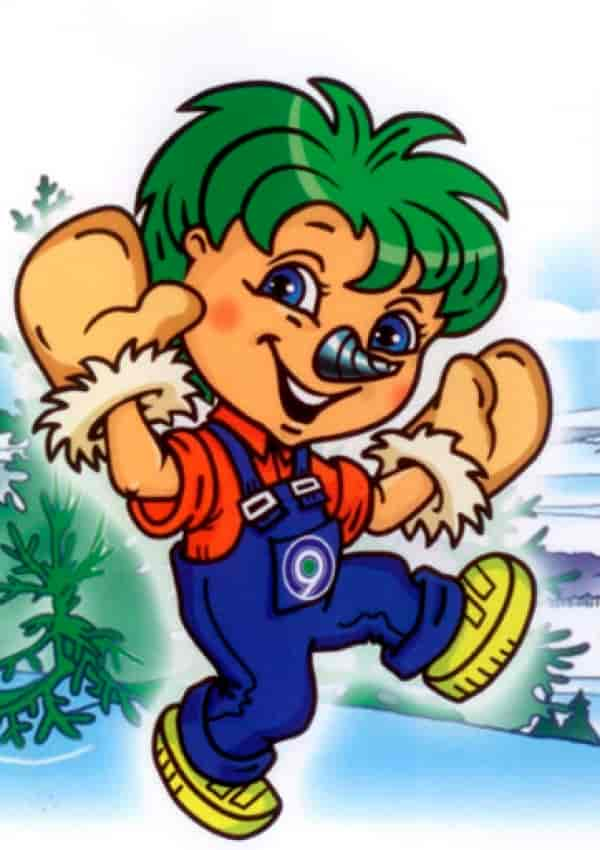 Авторы:музыкальные руководителиСадыкова Л.С.,Лойко Л.П.Лангепас, 2024 год.АннотацияДанное мероприятие направлено на приобщение детей к культурным ценностям и традициям народов Севера. Может применяться музыкальными руководителями и воспитателями в досуговой деятельности детского сада.Возрастная группа: старший дошкольный возраст (5-6 лет).Форма организации: праздник.Цель: приобщение детей к культурным ценностям народов Севера через музыкальную деятельность. Задачи: Образовательные: Расширять представления детей дошкольного возраста о жизни, быте и культуре народов ХМАО.Обогащать представления о природе Югры, ее обитателях.Развивающие: Способствовать развитию навыков хорового пения с музыкальным сопровождением.Развивать танцевальное творчество, проявляя самостоятельность и инициативу.Развивать дружеские взаимоотношения между детьми.Воспитательные:Воспитывать уважение к самобытной культуре коренных народов ХМАО.Создать у детей праздничное, радостное настроение.Интеграция образовательных направлений: «Познавательное развитие», «Художественно - эстетическое развитие», «Физические развитие», «Социально – коммуникативное развитие».Место проведения: музыкальный зал.Количество детей: 40 человек.Предварительная работа: рассматривание иллюстраций с изображением природного и животного мира Югры; беседы об особенностях природы родного края; культуре, быте коренных народов Севера; посещение музейно – выставочного центра г. Лангепаса; разучивание песен, стихов, народных (хантыйских) танцев и игр.Методы и приемы:Словесный (совместная речевая активность, художественное слово, объяснение, «Вопросы-ответы»).Наглядный (показ способа действий, просмотр слайдовой презентации и видеоролика).Практический (выполнение заданий, игровая деятельность).Материалы и оборудование: музыкальная аппаратура, атрибуты для проведения игр: вейлы, атласные ленты; магнитная доска, раздаточный материал «солнышки».Действующие лица: ведущий, дети, Буровичок Югорка, Хозяйка Тайги.Предполагаемые результаты: Имеют представление о жизни, быте и культуре народов ХМАО.Исполняют хоровые песни с музыкальным сопровождением, четко и одновременно пропевая каждое слово песни.Самостоятельно выполняют танцевально-игровые движения; проявляют инициативу в выборе движений.Проявляют интерес и уважительное отношение к самобытной культуре коренных народов ХМАО. У всех участников праздничное настроение как в ходе всего мероприятия, так и по его завершению.В празднике «Путешествие буровичка Югорки и его друзей» прослеживается взаимодействие музыкального руководителя с воспитателями в части подготовки и проведения игровых и музыкальных номеров; в организации танца «Детский флешмоб». Также в мероприятии прослеживается взаимодействие с социальными партнерами ГОО «Русский Дом».В основном этапе праздника детям даётся возможность выбора содержания своего образования. Таким образом, в хантыйской подвижной игре «Капканы» дети сами выбирают движения, с помощью которых будут изображать животных: белочку и лисичку. В свободной деятельности дети могут проявить инициативу и выбрать понравившиеся народные игры и проиграть в них.Ход мероприятия:Под хантыйскую народную музыку дети и представители ГОО «Русский Дом» (социальные партнеры) заходят в празднично оформленный зал и садятся на стулья.Ведущий:Здравствуйте, взрослые! Здравствуйте, дети!Очень мы рады сегодняшней встречи!Как ваше настроение? Дети: Очень хорошо!Ведущий: Мы будем развлекаться? Дети: Да, да, да!Ведущий: А весело смеяться? Дети: Также как всегда!Ведущий: Мы рады всем, кто живет на этой прекрасной земле. Земле, на которой тесно переплелись традиции коренных народов Севера и достижения современной науки. Ребята, как называется наш округ? Дети: Ханты-Мансийский округ.Ведущий: Ещё наш край называется — Югра, Югорский край.   В давние времена так называлась территория и население нашего края. А какие коренные народы его населяют?Дети: Ханты и манси.Ведущий: Ребята, давайте вспомним, чем они занимаются?(Ответы детей)Ведущий: Основные занятия хантов – оленеводство, рыболовство и охота. (Слайд о жизнедеятельности хантов и манси). Оленеводством они почти не занимаются, в основном используют оленей только как транспорт.Ведущий: (показывает на слайд с изображением чума). Вы знаете, что это? Дети: Это чум. Там живут ханты и манси.Ведущий: Ребята, а вы знаете, почему они живут именно в чуме?(Ответы детей)Ведущий: Они часто кочуют вместе с оленями, а чум легко разобрать, перевезти в другое место, а потом установить. Местные жители носят теплую одежду из меха, шкуры оленей -  малицу, на ноги одевают унты. (Слайд с изображением ханты в национальной зимней одежде). Они очень тёплые. Женщины любят носить яркие расписные платки.  Почему ханты и манси шьют такие тёплые костюмы?                               Дети: Потому, что зимой у нас очень холодно, ведь мы живём на Севере.Ведущий: Да, наш край суровый, но очень красивый и гостеприимный. Ребята, сегодня мы празднуем 85 лет Ханты-Мансийскому автономному округу – Югре. Ни один праздник не обходится без гостей. И сегодня к нам на праздник пришли наши друзья - представители ГОО «Русский Дом». Давайте поприветствуем их аплодисментами! (Звучат бурные аплодисменты).Ведущий: Ребята, мы ещё ждем на праздник особого гостя – буровичка «Югорку». Он немного задерживается. Но обязательно придёт.  А пока, чтобы поднять настроение, я предлагаю всем вместе встать и исполнить песню «Мой любимый город- Лангепас!»(Дети встают и с места поют песню «Мой любимый город - Лангепас!»).Ведущий: Молодцы! Садитесь на свои места (садятся на свои стулья). Ребята, а вот и Югорка уже в пути в наш детский сад (показывает на экран).(Транслируется видео ролика - путешествии буровичка Югорки в детский сад «Солнышко». После просмотра ведущий с девочками – «Солнышко» встречает гостя. Заходит Югорка)Буровичок: Петявэла! (хантыйский язык) Здравствуйте,  дорогие ребята! Меня зовут буровичок Югорка. Я путешествую по городам Ханты-Мансийского округа Югры.Дети: Здравствуй, Югорка!Ведущий: Здравствуй, Югорка! Мы рады приветствовать тебя в славном городе Лангепасе, в детском саду «Солнышко». Буровичок: Лангепас – какое интересное название, чем же знаменит ваш город?Ведущий: Югорка, сейчас ребята тебе в стихах расскажут о нашем славном городе Лангепасе. (слайд о Лангепасе).Выходят дети «Солнышки» читают стихи:Мы про город Лангепас расскажем вам без прикрас- 
Это беличье угодье, это чудная страна.
Не судите по погоде, не мешает нам она.
Здесь у нас дома цветные, как матрешки расписные,
И живут в семье единой все народы неделимо.
Добывает нефть и газ славный город Лангепас!В лесах у нас раздолье для животных,
В озерах рыба - это все у нас.
И город наш, как беличье угодье
Названье получил он - Лангепас.Сибирский край, Югорский край, как ты велик. Гостеприимен, щедр, красив.Кругом леса, болота и снега, и это все моя Югра!Буровичок: Вот теперь я знаю, какой у вас замечательный город. Спасибо, ребята. Действительно, Югорский край красив и богат лесами, болотами….(Звучит хантыйская народная музыка. Входит Хозяка Тайги).Хозяйка Тайги: Здравствуйте ребята! Услышала, что здесь про меня говорят, вот и решила к вам на праздник прийти.Я – Хозяйка Тайги,Охраняю лес волшебный,От рассвета до зари.Много сказочных легенд я знаюК себе в гости приглашаю!Только я хочу узнатьСможете ли загадки отгадать? Дети: Да!Хозяйка Тайги: Тогда слушайте…Трав копытами касаясь, ходит по лесу красавец,Ходит смело и легко, рога раскинув широко. (Лось)2. Хозяин лесной просыпается весной,А зимой под снежный вой спит в избушке снеговой. (Медведь)3. Что за зверь зимой холодной Ходит по лесу злой и голодный? (Волк)4. Водяные мастера строят дом без топора,Дом из хвороста и тины – Называется плотина. (Бобр)5. Серый зверюшка, длинные ушки, а хвостик клубком,Спит под кустом, там его дом.Зима наступает, он шубу меняет. (Заяц)6.На спине иголки – длинные да колкие,А свернется он в клубок – нет ни головы, ни ног. (Ёжик)7.Остренькие зубки, рыженькая шубка.Хитрый, маленький зверек по деревьям прыг да скок. (Белка)Хозяйка Тайги: Молодцы ребятки, отгадали все загадки. Живут на нашем Севере Сказки и Легенды, смелые и героические, затейливые и мечтательные, светлые и улыбчивые. Великое множество их, волшебниц. Весело и вольготно живут они в наших сердцах. Сейчас я вам поведаю о некоторых из них…Легенда:Озёра и рекиОзёра без края –Ковши голубые,Вода голубая.Давным-давно жила Красивая девушка Анне. И не только красива она была внешне, но добрая, и честная, и внимательная. И любили её все в округ. Проезжал, как-то по небу великий и грозный бог Торум. Увидал он её и решил забрать с собой. Не хотела она покидать края родные, но ничего не поделаешь, пришлось ей уехать с ним. Три года рыдала красавица Анне, а с неба на землю капали её слезы и наполняя реки и озера. Вот так по легенде образовались в Югорской земле все водоемы. А как только, дождь пойдет, жители Севера знают, что Анне и до сих пор скучает по родным краям. (Слайд «Реки и озера»).Буровичок: Ребята, а знаете ли вы реки и озера нашего края?Ответы детей: Да.Буровичок: Давайте мы с вами их перечислим.(Дети перечисляют: ОБЬ, ИРТЫШ, КОНДА, ТУМАН)Буровичок: Ребята, вы большие молодцы! Я очень рад, что вы знаете много югорских рек.Ведущий: А сейчас, я хочу пригласить на сцену наших гостей, представителей городской организации «Русский Дом».(Гости выходят в центр зала).Гости: Здравствуйте ребята! Ханты-мансийский автономный округ является исторической родиной коренных малочисленных народов Крайнего Севера: ханты, манси.Сегодня в нашем крае живут люди из разных уголков России, люди различных национальностей. И очень важно, чтобы люди, которые приехали на нашу землю, полюбили этот «край земли», научились видеть красоту суровой природы, уважали обычаи и культуру местных жителей, и учили этому своих детей. Сегодня же мы хотим вам предложить поиграть в народные игры. Ребята, вы любите играть в игры?Дети: Да!Гости: У нас есть для вас одна интересная игра, которая называется «Ручейки и озера».Слушайте правила игры: вам нужно построиться в 2 колонны по 10 человек. Одна колонна будет «ручейки», вторая колонна – «озёра». «Озерам» мы раздадим вейлы, которыми они под медленную музыку будут изображать большие волны. А «ручейкам» дадим ленты, они будут изображать маленькие волны. Когда зазвучит быстрая музыка, 1-я колонна - «ручейки» (показывает на детей) побегут цепочкой друг за другом, взмахивая вейлами. Как только музыка поменяется и зазвучит медленная - «озера», 2-я колонна - становятся в круг и машет лентами. Затем все повторяется. Всем понятно?Дети: Да!(Воспитатели помогают организовать игру «Ручейки и озёра». Проводится игра).Гости: Молодцы, ребята, спасибо вам за замечательную игру!(Гости и дети проходят на свои места).Ведущий: Уважаемые гости, дорогие ребята, а наш праздник продолжается.  И сейчас для вас ребята исполнят  хантыйский танец.(Звучит музыка, на сцену выходят дети в хантыйских костюмах и исполняют танец «Благословенный край Югра». На экране  «Природа Югры»)Хозяйка Тайги: Какой красивый танец! Спасибо, ребята! (Слайд «Тайга»). Богат и разнообразен животный мир Югры. Любите и берегите животных! Они наши друзья! Но есть некоторые виды животных, которых необходимо отлавливать (волки, енотовидные собаки, енот-полоскун, рысь, барсук, лесная куница, соболь, горностай, выдра, бобры, ондатры, бродячие собаки). Отлавливать животных очень трудно. Этому нужно учиться. Буровичок: Хозяйка Тайги, а ведь есть хантыйская национальная игра «Капканы». Давайте поиграем в эту игру с ребятами! Ребята, хотите поиграть в игру «Капканы»?Ответы детей: Да, хотим!Буровичок: Тогда внимательно слушайте инструкцию. Нужно выбрать 14 мальчиков, которые будут исполнять роль капканов и 12 девочек. Девочек мы поделим на белочек и лисичек. Я покажу вам движения, изображающие повадки белочек и лисичек, а вы выберете понравившиеся вам движения, или придумайте свои, изображающие лисичек и белочек. Мальчики – «капканы», девочки – «лисички» и «белочки». Мальчики образуют парами «капканы» и встают по кругу, подняв руки вверх. Пока играет музыка, девочки, изображая животных (выполняя ритмические движения под музыку), пробегают под «капканами», как только музыка остановится, мальчики закрывают «капканы» и ловят «белочек» и «лисичек»). Всем понятно?Дети: Да!(Воспитатели помогают организовать игру «Капканы». Проводится игра).Буровичок: Какие вы молодцы, ребята! Вы не только много знаете о нашем крае, но и очень любите хантыйские игры. Хозяйка Тайги: Сегодня вы и пели, и танцевали, и в игры разные играли. Нам очень понравилось у вас в гостях. Правда, Югорка?Буровичок: Конечно!Хозяйка Тайги: Ну и какой праздник без угощения? По старинному обычаю я хочу вас угостить пирогами. (Хозяйка Тайги выносит пирог и отдает воспитателю). Отведаете мое угощение в ваших группах.Ведущий: Славно мы повеселись, еще крепче подружились. Давайте в заключении нашего праздника все вместе станцуем танец «Детский флешмоб».(Дети вместе с воспитателями, героями праздника и гостями танцуют танец, подготовленный музыкальным руководителем).Буровичок: Нам пора, «С небом живите!» - так говорят ханты, прощаясь.Хозяйка Тайги: Живите в ладу с природой и с собой! Будьте всегда такими веселыми, ловкими, умелыми. До свидания! Дети: До свидания!(Дети прощаются с героями, герои уходят)Ведущий: Поплясали, поиграли, все вокруг друзьями стали. (слайды «Осенняя Югра»). Ребята, вам понравился наш праздник? Дети: Да, нам все очень понравилось!Ведущий: Что вам именно понравилось? В какие игры вам бы хотелось играть чаще?(Дети называют наиболее запомнившиеся им моменты и игры, в которые они играли на празднике. Выражают пожелания, чаще проводить такие мероприятия с ними. Решили, проводить такие игры с детьми других групп).Ведущий: Перед вами на столе лежат «Солнышки» веселые и грустные. Если настроение у вас стало веселое, вам было интересно, то возьмите улыбающееся солнышко. Если вам было скучно и неинтересно, тогда возьмите грустное солнышко. Прикрепите ваши солнышки на магнитную доску.(Воспитанники прикрепляют «солнышки» на магнитную доску).Ведущий: Друзья! Наш праздник завершен. Но для того, чтобы у вас надолго остались приятные воспоминания о нашем празднике, я хочу подарить вам значки с символикой Югры на долгую память.(Ведущий вместе с воспитателями прикрепляют детям значки).Ведущий: Еще раз поздравляем вас всех с Днем рождения Югры! Спасибо за замечательный праздник! (Дети расходятся под музыку по группам).Список источниковОсобенности организации краеведческого образования дошкольников, Солнцева О.В. / О.В. Солнцева, Е.В. Коренева-Леонтьева // Справочник старшего воспитателя дошкольного учреждения, 2011 №10 с. 5-17Занимательное путешествие по Тюменской области. г. Ханты-Мансийск, Грасмик А.Ф., 1993.Интернет-ресурсы:https://pandia.ru/text/80/360/32375.php «Легенды народов Севера»articles/2697-hanty «Ханты мужественные жители Севера»